Your recent request for information is replicated below, together with our response.I would be grateful for you to please provide me with copies of all press releases by Chief Constable Ian Latimer, during his reign as legacy force Northern Constabulary’s Chief Constable, relating to the death of Kevin Mcleod in 1997.In response to your request, Police Scotland has conducted research across our Homicide Governance and Review Files and every effort has been made to trace all press releases provided by the then Northern Constabulary Chief Constable Ian Latimer, relating to the death of Kevin McLeod. The result of our research is contained within the attached document titled ‘Applicant Data’. If you require any further assistance please contact us quoting the reference above.You can request a review of this response within the next 40 working days by email or by letter (Information Management - FOI, Police Scotland, Clyde Gateway, 2 French Street, Dalmarnock, G40 4EH).  Requests must include the reason for your dissatisfaction.If you remain dissatisfied following our review response, you can appeal to the Office of the Scottish Information Commissioner (OSIC) within 6 months - online, by email or by letter (OSIC, Kinburn Castle, Doubledykes Road, St Andrews, KY16 9DS).Following an OSIC appeal, you can appeal to the Court of Session on a point of law only. This response will be added to our Disclosure Log in seven days' time.Every effort has been taken to ensure our response is as accessible as possible. If you require this response to be provided in an alternative format, please let us know.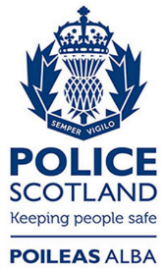 Freedom of Information ResponseOur reference:  FOI 23-0527Responded to:  10th March 2023